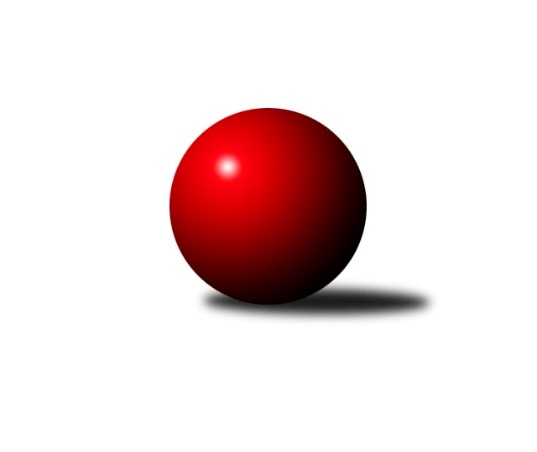 Č.4Ročník 2023/2024	14.10.2023Nejlepšího výkonu v tomto kole: 3687 dosáhlo družstvo: SKK Hořice1. KLM 2023/2024Výsledky 4. kolaSouhrnný přehled výsledků:TJ Loko České Velenice	- TJ Centropen Dačice	2:6	 3514:3524	  10.5:13.5 	14.10.KK Vyškov	- KK Sadská	5:3	 3579:3521	  12.0:12.0	 14.10.TJ Slovan Karlovy Vary	- KK Zábřeh	6:2	 3428:3374	  13.0:11.0 	14.10.SK Podlužan Prušánky 	- SKK Hořice	1:7	 3639:3687	  13.0:11.0 	14.10.CB Dobřany Klokani	- TJ Lokomotiva Trutnov 	5😊 	3472:3433	  14.0:10.0 	14.10.TJ Valašské Meziříčí B	- TJ Třebíč	0:0	0:0	0.0:0.0			     15.10.Tabulka družstev:1.	SKK Hořice	4	4	0	0	24.0 : 8.0 	56.0 : 40.0 	 3627	82.	KK Zábřeh	4	3	0	1	21.0 : 11.0 	61.0 : 35.0 	 3467	63.	TJ Centropen Dačice	4	3	0	1	21.0 : 11.0 	54.0 : 42.0 	 3478	64.	KK Vyškov	4	3	0	1	19.0 : 13.0 	48.0 : 48.0 	 3499	65.	TJ Slovan Karlovy Vary	4	3	0	1	18.0 : 14.0 	43.0 : 53.0 	 3377	66.	CB Dobřany Klokani	4	2	0	2	17.0 : 15.0 	51.0 : 45.0 	 3486	47.	TJ Loko České Velenice	4	2	0	2	17.0 : 15.0 	48.5 : 47.5 	 3550	48.	SK Podlužan Prušánky	4	2	0	2	14.0 : 18.0 	50.0 : 46.0 	 3512	49.	TJ Valašské Meziříčí B	3	0	1	2	10.0 : 14.0 	31.0 : 41.0 	 3432	110.	KK Sadská	4	0	1	3	10.0 : 22.0 	39.5 : 56.5 	 3413	111.	TJ Třebíč	3	0	0	3	4.0 : 20.0 	30.0 : 42.0 	 3421	012.	TJ Lokomotiva Trutnov	4	0	0	4	9.0 : 23.0 	40.0 : 56.0 	 3374	0Podrobné výsledky kola: TJ Loko České Velenice	3514	2:6	3524	TJ Centropen DačiceTomáš Maroušek	154 	 151 	 136 	161	602 	 1.5:2.5 	 593 	 162	151 	 138	142 	Petr VojtíšekZbyněk Dvořák	142 	 154 	 161 	137	594 	 1:3 	 615 	 156	157 	 152	150 	Pavel KabelkaLadislav Chmel	147 	 137 	 168 	150	602 	 3:1 	 566 	 137	146 	 155	128	 Tomáš PospíchalMiroslav Dvořák	140 	 133 	 128 	155	556 	 1:3 	 595 	 148	150 	 143	154 	Karel NovákZdeněk Dvořák	134 	 123 	 138 	164	559 	 1:3 	 595 	 165	138 	 152	140 	Zdeněk PospíchalBranislav Černuška	144 	 157 	 140 	160	601 	 3:1 	 560 	 138	144 	 148	130	 Jiří Němecrozhodčí: Miloš NavrkalNejlepší výkon utkání: 615 - Pavel KabelkaKK Vyškov	3579	5:3	3521	KK SadskáOndřej Ševela	145 	 176 	 162 	162	645 	 4:0 	 552 	 142	138 	 146	126 	Václav PešekTomáš Vejmola	146 	 135 	 145 	142	568 	 1:3 	 589 	 136	145 	 164	144	 Martin SchejbalTomáš Procházka	147 	 165 	 156 	132	600 	 1:3 	 604 	 156	131 	 164	153 	Antonín SvobodaJosef Touš	148 	 135 	 153 	156	592 	 3:1 	 577 	 136	155 	 139	147	 Václav SchejbalRadim Čuřík	136 	 141 	 139 	141	557 	 0:4 	 624 	 168	150 	 152	154 	Tomáš BekPavel Vymazal	169 	 148 	 145 	155	617 	 3:1 	 575 	 135	145 	 151	144	 Aleš Košnarrozhodčí: Bohumír TrávníčekNejlepší výkon utkání: 645 - Ondřej Ševela TJ Slovan Karlovy Vary	3428	6:2	3374	KK ZábřehZdeněk Kříž st.	144 	 122 	 140 	157	563 	 2:2 	 548 	 152	136 	 130	130 	Václav ŠvubTomáš Pavlík	135 	 142 	 146 	144	567 	 3:1 	 537 	 120	135 	 136	146	 Martin SittaVáclav Hlaváč st.	155 	 151 	 151 	151	608 	 3:1 	 569 	 132	142 	 154	141	 Jiří MichálekPetr Jedlička	163 	 142 	 149 	140	594 	 3:1 	 561 	 150	151 	 139	121	 Adam MísařTomáš Beck st.	140 	 136 	 136 	147	559 	 2:2 	 564 	 137	133 	 141	153	 Marek OllingerLadislav Urban	143 	 142 	 130 	122	537 	 0:4 	 595 	 157	150 	 147	141	 Tomáš Dražilrozhodčí: Daniela StašováNejlepší výkon utkání: 608 - Václav Hlaváč st. SK Podlužan Prušánky 	3639	1:7	3687	SKK HořiceMartin Procházka	115 	 172 	 145 	160	592 	 2:2 	 611 	 149	167 	 153	142	 David UrbánekDominik Fojtík	156 	 146 	 155 	147	604 	 2:2 	 610 	 144	161 	 167	138	 Radek KroupaVojtěch Novák	143 	 159 	 157 	155	614 	 2:2 	 630 	 150	148 	 152	180 	Jaromír ŠklíbaJan Zálešák	156 	 134 	 155 	146	591 	 3:1 	 561 	 130	145 	 142	144	 Vojtěch TulkaLukáš Hlavinka	175 	 158 	 126 	172	631 	 2:2 	 638 	 211	129 	 156	142	 Martin HažvaZdeněk Zálešák	135 	 162 	 157 	153	607 	 2:2 	 637 	 165	160 	 150	162	 Dominik Rumlrozhodčí: Jiří LaukoNejlepší výkon utkání: 638 - Martin Hažva CB Dobřany Klokani	3472	5:3	3433	TJ Lokomotiva Trutnov Jaroslav Roj	154 	 141 	 153 	144	592 	 4:0 	 572 	 147	139 	 147	139	 Marek ŽoudlíkMartin Pejčoch	153 	 150 	 153 	147	603 	 4:0 	 544 	 149	117 	 138	140	 Šimon FiebingerMichal Šneberger	133 	 138 	 137 	136	544 	 1:3 	 567 	 143	143 	 125	156 	David RyzákJosef Fišer	157 	 149 	 145 	140	591 	 3:1 	 558 	 124	157 	 142	135 	František AdamůLukáš Doubrava	126 	 162 	 137 	128	553 	 1:3 	 599 	 168	127 	 152	152 	Kamil FiebingerJiří Baloun	147 	 161 	 137 	144	589 	 1:3 	 593 	 151	147 	 149	146 	Ondřej Stránskýrozhodčí: Milan VrabecNejlepší výkon utkání: 603 - Martin Pejčoch TJ Valašské Meziříčí B	0	0:0	0	TJ Třebíčrozhodčí: Jaroslav Zajíčekortovně technické informace:Starty náhradníků:registrační číslo	jméno a příjmení 	datum startu 	družstvo	číslo startu11801	Pavel Kabelka	14.10.2023	TJ Centropen Dačice	1x15845	Tomáš Vejmola	14.10.2023	KK Vyškov	1x
Hráči dopsaní na soupisku:registrační číslo	jméno a příjmení 	datum startu 	družstvo	Program dalšího kola:5. kolo21.10.2023	so	10:00	TJ Centropen Dačice - TJ Valašské Meziříčí B	21.10.2023	so	10:00	KK Sadská - SKK Hořice	21.10.2023	so	14:00	KK Vyškov - TJ Slovan Karlovy Vary	21.10.2023	so	15:00	TJ Lokomotiva Trutnov  - TJ Loko České Velenice	21.10.2023	so	15:30	KK Zábřeh - CB Dobřany Klokani	21.10.2023	so	16:00	TJ Třebíč - SK Podlužan Prušánky 	Nejlepší šestka kola - absolutněNejlepší šestka kola - absolutněNejlepší šestka kola - absolutněNejlepší šestka kola - absolutněNejlepší šestka kola - dle průměru kuželenNejlepší šestka kola - dle průměru kuželenNejlepší šestka kola - dle průměru kuželenNejlepší šestka kola - dle průměru kuželenNejlepší šestka kola - dle průměru kuželenPočetJménoNázev týmuVýkonPočetJménoNázev týmuPrůměr (%)Výkon1xOndřej ŠevelaVyškov6451xOndřej ŠevelaVyškov110.176451xMartin HažvaHořice6381xVáclav Hlaváč st.Karlovy Vary107.376081xDominik RumlHořice6372xTomáš BekSadská106.586242xLukáš HlavinkaPrušánky6311xMartin HažvaHořice105.866381xJaromír ŠklíbaHořice6301xDominik RumlHořice105.76371xTomáš BekSadská6242xPavel VymazalVyškov105.39617